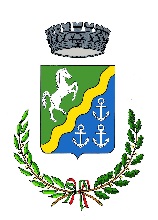 Cavallino Treporti, _________________________________ SEGNALAZIONEAlle ore ____:____ del giorno ________ del mese _____________________ dell’anno _________________ si presentava presso il Comando di Polizia Locale del Comune di Cavallino-Treporti   / telefonava il Sig./la Sig.ra ___________________________________________________________________________nato/a ____________________________________ il ___________________________________________e residente in via/piazza___________________________________________________________________tel. ____________________________ Mail:___________________________________________________Per segnalare quanto segue:__________________________________________________________________________________________________________________________________________________________________________________________________________________________________________________________________________________________________________________________________________________________________________________________________________________________________________________________________________________________________________________________________________________________________________________________________________________________________________________________________________________________________________________________________________________________________________________________________________________________________________________________________________________________________________________________________________________________________________________________________________________________________________________________________________________________________________________________________________________________________________________________________________________________________________________________________________________________________________________________________________________________________________________________________________________________________________________________________________________________________________________________________________________________________________                                    ____________________________________                    IL DICHIARANTE                                        			  	IL RICEVENTE